Uzhelovskyi IvanExperience:Position applied for: Motorman 1st classDate of birth: 09.03.1981 (age: 36)Citizenship: UkraineResidence permit in Ukraine: YesCountry of residence: UkraineCity of residence: KhersonContact Tel. No: +38 (050) 606-30-29E-Mail: ivan.uzhelovskyi@gmail.comSkype: uzhelovskyU.S. visa: NoE.U. visa: NoUkrainian biometric international passport: Not specifiedDate available from: 01.05.2017English knowledge: GoodMinimum salary: per month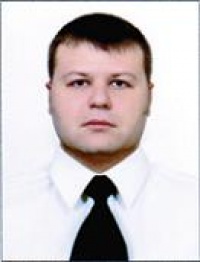 PositionFrom / ToVessel nameVessel typeDWTMEBHPFlagShipownerCrewingMotorman 2nd class31.01.2012-20.02.2012SaforaDry Cargo1650SKL2x440 KWtRussiaACMCMotorman 2nd class05.12.2011-27.01.2012SaforaDry Cargo1650SKL2x440 KWtRussiaACMC